Hacer doble click sobre este recuadro para editar los datos Todo lo subrayado de amarillo, indica que se debe modificar de acuerdo a los datos que corresponda a su organización. (deberá borrarse en caso no tenga información que sustituir)PLAN DE VIGILANCIA, PREVENCIÓN  Y CONTROL DE LA SEGURIDAD Y SALUD  EN EL TRABAJO  FRENTE A RIESGO DE EXPOSICIÓN AL COVID-19[ENTIDAD]I. DATOS GENERALES DE LA [ENTIDAD]Razón Social: RUC: Región: Provincia: Distrito: Dirección: II. DATOS DEL LUGAR DE TRABAJO Y HORARIOS DE JORNADA LABORAL(SEDES, DIRECCION, HORARIOS) (si lo hubiera)III. DATOS DEL LOS ESPECIALISTAS DE SEGURIDAD Y SALUD EN EL TRABAJOLas responsabilidades vinculadas a la seguridad y salud de los trabajadores recaen en los siguientes profesionales:IV. INTRODUCCIÓNEl Perú y el mundo están atravesando una situación extraordinaria y sin precedentes a causa de la enfermedad COVID-19, una patología nueva reportada por las autoridades sanitarias de la República Popular de China a la Organización Mundial de la Salud – OMS el 31 de diciembre de 2019. El 11 de marzo de 2020, la Organización Mundial de la Salud (OMS) calificó al Coronavirus como pandemia y esta calificación aun continua vigente.El 06 de marzo de 2020 el Presidente de la República informó la detección del primer caso de infección por el coronavirus en el país. Ante este panorama, el 08 de marzo de 2020, el Ministerio de Trabajo y Promoción del Empleo publicó la “Guía para la prevención del Coronavirus en el ámbito laboral”. El 11 de marzo de 2020, mediante Decreto Supremo N° 008-2020-SA se decretó el estado de Emergencia Sanitaria a nivel nacional por noventa (90) días calendario y se dictaron medidas para la prevención y control para evitar la propagación del COVID-19, en la actualidad en Emergencia Sanitaria a nivel nacional se ha venido prorrogando, estando vigente durante la situación actual.La exposición al virus SARS-CoV2 que produce la enfermedad COVID-19, representa un riesgo biológico por su comportamiento epidémico y alta transmisibilidad; en ese sentido El [ENTIDAD], consciente del riesgo de exposición a contagio del COVID-19 en el país ha dispuesto desde el mes de febrero de 2020 identificar e implementar lineamientos para la vigilancia de la salud de los/as colaborador es/as, en concordancia con lo establecido en las medidas de emergencia sanitaria y de aislamiento social obligatorio dictaminadas por el Gobierno. El 27 de noviembre medite RM Nª 972 – 2020 MINSA se ha aprobado el documento técnico “Lineamientos para la vigilancia, prevención y control de la salud de los trabajadores con riesgo de exposición a SARS-CoV-2”, y derogado el artículo 1 de la RM Nª448 – 2020 MINSA que aprobaba el mismo documento técnico en anterior versión. [DETALLES SOBRE LA ENTIDAD, CUAL ES SU RUBRO, DE QUE SE TRATAN SUS ACTIVIDAES]V. OBJETIVO GENERALEstablecer, implementar y asegurar que las distintas medidas de seguridad y protección de la salud de los trabajadores con riesgo de exposición al COVID-19, sean ejecutadas a nivel nacional en todas las Sedes de la Entidad.1. OBJETIVO ESPECÍFICOa. Establecer acciones y medidas que permitan garantizar la reanudación, de manera presencial o mixta, de actividades que coadyuven a la prestación integral de los servicios que brinda la Entidad.b. Garantizar la sostenibilidad de las medidas de vigilancia, prevención y control adoptadas para evitar la transmisibilidad de COVID-19 durante y después de la Emergencia Sanitaria.VI. NÓMINA DE COLABORADOR ES/AS POR RIESGO DE EXPOSICIÓN A COVID-19Previo al inicio de labores, El [ENTIDAD] en concordancia a la presente Normativa ha identificado los Puestos de trabajo con riesgo de exposición al COVID-191 En ese sentido, ha establecido que sus niveles de riesgos son los siguientes: a. Riesgo BAJO de exposición: Los trabajos con un riesgo de exposición bajo son aquellos que no requieren contacto con personas que se conozca o se sospeche que están infectados con SARS-CoV2, así como, en el que no se  tiene contacto cercano y frecuente a menos de 1.5 metros de distancia con el público en general o en que, se puedan usar o establecer barreras físicas para el desarrollo de la actividad laboral.b. Riesgo MEDIANO de exposición: Los trabajos con un riesgo mediano de exposición, son aquellos que requieren contacto cercano y frecuente a menos de 1.5 metros de distancia con el público en general; y que, por las condiciones en el que se realiza no se pueda usar o establecer barreras físicas para el trabajo.La relación de colaborador es/as por riesgo de exposición al COVID-19, se encuentra en el Anexo N° 2. Dicho documento incluye el número de colaborador es/as, el riesgo de exposición a COVID-19, las características de vigilancia, prevención y control por riesgo de exposición descritas en el presente Plan.VII. PROCEDIMIENTOS OBLIGATORIOS DE PREVENCIÓN DEL COVID-191. LIMPIEZA Y DESINFECCIÓN DE LOS CENTROS DE TRABAJOa. 	Se garantizará la limpieza y desinfección de todos los ambientes y áreas de circulación  incluyendo la totalidad de sus mobiliarios, sobre todo  los ambientes de alto tránsito y superficies que entran en contacto con las manos (botones de ascensores, mostradores, repisas, pasamanos de escalera y ascensor, manijas, etc.) con la mayor frecuencia posible incluyendo el mobiliario (butacas, sillas, graderías, pasamanos, entre otros) debe ser desinfectado después de cada uso. Las herramientas, equipos, útiles de escritorio y vehículos; la metodología y procedimientos a utilizar por el servicio de Limpieza deberán estar debidamente validados por la Especialista de Seguridad y Salud en el Trabajo. Los procesos de limpieza y desinfección serán de mínimo una (01) vez durante la jornada laboral y la limpieza y desinfección de los ambientes del evento debe realizarse como mínimo 3 veces al día.b. 	La Especialista de Seguridad y Salud en el Trabajo deberá validar las fichas técnicas de cada una de las herramientas y/o materiales necesarios para la limpieza y desinfección así mismo, deben revisar los procedimientos de trabajo del servicio de limpieza los cuales deberán ser lo más detallados posible.c. 	Antes de iniciar las labores se realizará la verificación de la limpieza de los ambientes en formato de verificación de actividades de limpieza y desinfección este será revisado diariamente por los encargados de SST. El personal que realiza las actividades de limpieza contarán equipo de protección personal (EPP) adecuado, siendo estos: - Mascarillas quirúrgicas - Lentes de protección - Guantes de látex - Guantes de neopreno - Mamelucos - Botas de seguridad - Mandiles de PVC.d.	Se debe asegurar la limpieza y desinfección de los elementos y equipos a utilizar, antes y después de la presentación. Los estuches y cajas deben pasar por un proceso de desinfección antes de ingresar al recinto. Es necesario acondicionar un espacio al aire libre para la desinfección.e. 	Se promoverá la limpieza y desinfección de los lugares de trabajo (camerinos, cabinas de control, boleterías, escenarios, zonas técnicas, sala de mando, etc.) manteniendo un sistema de limpieza compartida: cada trabajador es responsable por la higiene de su espacio, independientemente de la limpieza diaria.f. 	El traslado de equipos se hará cumpliendo las disposiciones de higiene y distanciamiento, así como las medidas generales de prevención para la circulación en vehículos a nivel nacional, regional y municipal.  g. 	Las superficies blandas (porosas) como pisos alfombrados, alfombras y cortinas, pueden usarse tomando en consideración el siguiente proceso: primero se quita la contaminación visible si existiera, y se usa limpiadores apropiados indicados para el uso sobre esas superficies. Si los objetos son lavables, lávelos según las instrucciones del fabricante usando la temperatura de agua máxima permitida, y luego séquelos completamente. h. 	Después de que un espacio cerrado haya sido utilizado, debe pasar inmediatamente por un proceso de limpieza, desinfección y ventilación; y no podrán ingresar otros artistas, técnicos o público.Todos los productos de limpieza y desinfección deben ser debidamente almacenados e identificados. La disposición de los residuos sólidos generales se realiza de acuerdo a lo establecido en el Decreto Legislativo  N° 1278,  “Ley de Gestión Integral de Residuos Sólidos” y la Resolución Ministerial N° 099-2020-MINAM “Recomendaciones para el manejo de residuos sólidos durante la Emergencia Sanitaria por COVID-19 y el Estado de Emergencia Nacional en domicilios, centro de aislamiento temporal de personas, centros de abasto, bodegas, locales de comercio interno, oficinas administrativas y sedes públicas y privadas, y para operaciones y procesos de residuos sólidos”.Los tachos o recipientes rotulados con tapa vaivén o accionado con pedal para el descarte de los EPP (guantes, mascarillas, entre otros). Estos residuos deben ser amarradas con doble nudo y rociados con una solución desinfectante para su posterior disposición final en el contenedor de no aprovechables. Por ningún motivo se deben abrir las bolsas nuevamente. El personal que manipule estos residuos debe utilizar EPP adecuados para el descarte de estos y realizar un adecuado proceso de lavado de manos con agua y jabón.k. Los responsables en Seguridad y Salud pueden realizar Inspecciones programadas o inopinadas del trabajo de limpieza y desinfección del personal de Limpieza con la finalidad de garantizar el cumplimiento de las normativas establecidas.l. 	Preparación de soluciones de desinfección:Preparación de 1 L de Hipoclorito de Sodio al 0,1 %: Medir 20 ml (cuatro cucharaditas) de lejía al 5 %: y mezclar con un litro de agua. El peróxido de hidrógeno o agua oxigenada: Preparación de 100 ml de Peróxido de Hidrógeno o Agua Oxigenada al 0,5 %: Medir 17 ml de Agua oxigenada al 3 % (tres cucharaditas); y, diluir en agua destilada o agua hervida fría, completar a 100 ml de agua. Alcohol gel antibacterial listo para usarse. Alcohol etílico al 70% listo para usarse. Alcohol isopropílico en caso de los equipo electrónicos. m. Frecuencia de desinfección: (Este cuadro deberá llenarse de acuerdo a los espacios donde realizan actividades laborales y las sustancias necesarias para realizar el procedimiento de desinfección que va de acuerdo al tipo de material o equipo) 2. IDENTIFICACIÓN Y EVALUACIÓN DE LA CONDICIÓN DE SALUD FRENTE AL COVID-19 PREVIO AL INGRESO O REINCORPORACIÓN AL CENTRO DE TRABAJO:a. Se realizará la identificación del riesgo de exposición a COVID-19 de cada puesto de trabajo de acuerdo a las definiciones técnicas del marco legal vigente.b. El médico ocupacional o quien haga sus veces realizará la entrega virtual de la Ficha de sintomatología COVID-19 versión 03 (Anexo 4) a todos los trabajadores con la finalidad que el/la colaborador /a que haya sido considerado necesario para retornar a las actividades presenciales o mixtas en su correspondiente centro de labores, entregue la misma al médico ocupacional o quien haga sus veces cada (14) días y con cinco (05) días de anterioridad en los colaborador es que hayan sido programados para una comisión de servicio.  c. [ENTIDAD] establecerá los medios que permitan la realización del control de temperatura corporal al momento de ingreso y salida del centro laboral y de encontrar a un/una colaborador /a con una temperatura igual o mayor a 37.5°C reportará inmediatamente al médico ocupacional o quien haga sus veces, quien deacuerdo al PROTOCOLO DE ACTUACION ANTE COVID-19 de la Entidad determinara la aptitud del colaborador /a y las restricciones o recomendaciones pertinentes. La Entidad queda facultada para realizar o no la prueba serológica a los colaborador es/as identificados con una temperatura igual o mayor a 38°C, ello de acuerdo a la evaluación técnica del médico ocupacional y en concordancia con los tiempos y flujos para pruebas de laboratorio COVID-19.d. De identificarse un caso sospechoso en los/las colaboradores/as, el médico ocupacional aplicará la ficha sintomatológica COVID-19 establecida por el MINSA y derivará al paciente a un centro de salud para su correspondiente atención en el marco de la RM Nª193-2020-MINSA. Además se solicitará la Identificación de contactos y se comunicará a la autoridad de salud de la  jurisdicción competente de la sede donde labora para el seguimiento de casos.e. Se deberá realizar seguimiento clínico a distancia inter-diario a los colaborador es/as identificados como caso confirmado / sospechoso ello a través del médico ocupacional de la Entidad.f. Los/as colaborador es/as con confirmación / sospecha y aquellos que son contacto de casos confirmados de COVID-19 deberán cumplir el aislamiento obligatorio previo al retorno de las actividades presenciales o mixtas y deberán evidenciar encontrarse clínicamente sanos para su retorno en concordancia con el  PROTOCOLO DE ACTUACIÓN ANTE COVID-19 de la Entidad. De ser necesario el médico ocupacional emitirá los descansos médicos que garanticen el cumplimiento del aislamiento obligatorio. g. Los síntomas más habituales del COVID-19 están señalados en la Ficha de Sintomatología COVID-19 de la R.M. N° 135-2020-MINEM/DM; como, fiebre, tos, estornudos, dificultad para respirar, dolor de garganta, dolor en el pecho, coloración azul en los labios; estos síntomas suelen ser leves y comienzan gradualmente. Algunas de las personas infectadas solo presentan síntomas levísimos.2.1. DISPOSICIONES ANTES DE LA SALIDA DE LA VIVIENDADespués de su aseo, cada trabajador debe hacerse el siguiente test de síntomas del COVID19: Sensación de alza térmica o fiebre. Tos, estornudos o dificultad para respirar. Dolor de garganta. Congestión o secreción nasal. Expectoración o flema amarilla o verdosa. Perdida del olfato o pérdida del gusto. Dolor abdominal, náuseas o diarrea.Dolor en el pecho. Desorientación o confusión. Coloración azul en los labios. Si tiene alguno de esos síntomas, no salir del domicilio y comunicarse con la persona responsable de seguridad y salud en el trabajo,   o  al celular xxxxxxxx También, puede comunicarse al 107 de EsSalud, o al 4118000 opción 10, o al 113 Infosalud del MINSA, o escribir al WhatsApp 952842623 o al correo infosalud@minsa.gob.pe; quienes le darán información sobre su estado, de acuerdo a sus síntomas; cabe precisar, que también puede hacerse el test de síntomas de COVID-19 vía virtual ingresando a la siguiente página web: https://www.gob.pe/triaje.El personal que reciba la indicación del MINSA o EsSalud de quedarse en casa deberá comunicarse dentro de las primeras 24 horas con  nombre que corresponde , (Responsable de la Seguridad y Salud en el Trabajo) para informar su inasistencia.De igual forma, debe comunicar por teléfono o celular si tuvo contacto directo con una persona que ha contraído el COVID-19; si, ese es el caso, debe permanecer en cuarentena en su domicilio.2.2. DISPOSICIONES PREVIAS A LA ENTRADA AL TRABAJOMantener la distancia de seguridad no menor a 1.5  metros para registrar la entrada.Antes de registrar la entrada deberá limpiar sus calzados en la bandeja y, cada vez que retorne a las instalaciones de donde salió.El personal de Salud en el Trabajo o quien haga sus veces le medirá la temperatura; si su temperatura, es igual o mayor a 37.5°C no podrá ingresar a las instalaciones de trabajo ni registrar su entrada y, deberá retornar a su domicilio.Una vez registrada su entrada, debe limpiarse sus manos con alcohol o alcohol en gel, que se encuentra junto al equipo de control de ingreso y salida de personal; luego, deberá dirigirse a su oficina; y, si es técnico, debe trasladarse a los vestuarios a cambiarse, respetando el aforo.3. LAVADO Y DESINFECCIÓN DE MANOS OBLIGATORIO:a. La Entidad proporcionará los implementos necesarios en cada servicio higiénico que los/las colaborador es/as puedan lavarse las manos las veces que sea necesario mientras dure su jornada laboral. Cada colaborador /a es responsable de lavarse las manos continuamente, así como de cuidar los servicios higiénicos manteniendo los implementos adecuadamente.b. Los puntos de lavado o dispensador de alcohol gel debe ubicarse al ingreso del recinto, tanto para los trabajadores internos o externos y también para el público, estableciendo el lavado de manos o desinfección previo al inicio de sus actividades al interior del recinto, en lo que sea posible con mecanismos que eviten el contacto de las manos con grifos o manijas. En la parte superior de cada punto de lavado o desinfección debe indicarse mediante carteles, la ejecución adecuada del método de lavado correcto o uso del alcohol para la higiene de manos. Se debe tener en cuenta que el uso de alcohol gel o líquido no reemplaza el lavado de manos.d. La Entidad garantiza la limpieza de las instalaciones del [ENTIDAD] durante la jornada de trabajo, no obstante, los/las colaborador es/as son responsables de mantener desinfectados los bienes que le han sido asignados para el cumplimiento de sus funciones para lo cual la Entidad proporcionara insumos de desinfección por cada área de trabajo que cuente con personal realizando actividades presenciales o mixtas.e. La Entidad proporcionara un dispensador con insumos de desinfección al ingreso del centro de labores, estableciéndose la desinfección de manos previo al inicio de las actividades laborales en concordancia con el plan de vigilancia.  f. Se impulsara la implementación progresiva de mecanismos que eviten el contacto de las manos con los grifos de agua o manijas de puertas en los servicios higiénicos.PROCEDIMIENTOS DE LAVADO Y DESINFECCION DE MANOS OBLIGATORIO La correcta higienización de manos evita la propagación de agentes infecciosos como el Coronavirus; por tal razón, todo el personal debe realizar la higiene de sus manos desde el ingreso y durante su permanencia en las instalaciones de la empresa; la cual, debe ser realizada con frecuencia; especialmente, si agarró o tocó documentos físicos externos.TÉCNICA DE HIGIENE DE MANOS CON AGUA Y JABÓNMójese las manos con agua para humedecerlas. Aplíquese suficiente cantidad de jabón en cantidad suficiente para cubrir toda la superficie de las manos. Frótese las palmas de las manos entre sí, hasta obtener suficiente espuma.Frótese la palma de la mano derecha contra el dorso de la mano izquierda, entrelazando los dedos y viceversa. Frótese la palma de las manos entre sí, con los dedos entrelazados. Frótese el dorso de los dedos de arriba hacia abajo, empuñando las manos. Frótese los dedos rotándolos uno por uno. Frótese la yema de los dedos contra la palma, repitiendo el mismo ejercicio con la otra mano. Enjuáguese las manos con suficiente agua. Séquese las manos cuidadosamente con papel toalla. Utilice el papel toalla para cerrar el grifo y deséchelo en el tacho correspondiente. El lavado de manos debe durar como mínimo 20 segundos.TÉCNICA DE HIGIENE DE MANOS CON DESINFECTANTE DE BASE ALCOHÓLICADeposite en la palma de la mano una dosis de alcohol o alcohol en gel, suficiente para cubrir todas las superficies de la mano. Frótese las palmas de las manos entre sí. Frótese la palma de la mano derecha contra el dorso de la mano izquierda entrelazando los dedos y viceversa. Frótese las palmas de las manos entre sí, con los dedos entrelazados. Frótese el dorso de los dedos de una mano con la palma de la mano opuesta, agarrándose los dedos. Frótese con un movimiento de rotación el pulgar izquierdo, atrapándolo con la palma de la mano derecha y viceversa.Frótese la punta de los dedos de la mano derecha contra la palma de la mano izquierda, haciendo un movimiento de rotación y viceversa.UBICACIÓN DE LAVAMANOS Y ESTACIONES DE ALCOHOL O DE ALCOHOL EN GELEn todos los servicios higiénicos se debe se contar con lavamanos con agua, jabón y papel toalla; así como, cada trabajador cuenta con un dispensador de 100 ml de alcohol o alcohol en gel recargable. Colocar los espacios si el centro de labores cuenta con un lugar físico, en caso no sea así, indicarlo y precisar que se le otorgara un kit de limpieza y desinfección al colaborador.4. SENSIBILIZACIÓN DE LA PREVENCIÓN DEL CONTAGIO EN EL CENTRO DE TRABAJO: El médico ocupacional o quien haga sus veces, actualizará el PROTOCOLO DE ACTUACIÓN ANTE COVID-19 y brindará capacitaciones a los/las colaboradores (personal interno o externo) y al público, sobre los temas que motivaron la actualización de citado protocolo, incluyendo principalmente la medidas de prevención laboral frente a la exposición del COVID-19: Distanciamiento social, uso obligatorio de mascarillas, lavado de manos e importancia de una adecuada ventilación; siempre velando por su difusión.Para las personas en general Brindar orientación sobre la COVID-19 y las medidas de disminución del riesgo de infectarse por SARS-Cov-2 en las actividades de capacitación, estas deben incluir distanciamiento físico. Uso de mascarilla e higiene de manos.Sensibilizar en la importancia de reportar tempranamente la presencia de sintomatología de la COVID-19 constatado por un profesional de la salud.Educar permanentemente en medidas preventivas, para reducir el riesgo de transmisión del SARS-CoV-2 dentro del centro de trabajo, en la comunidad y en el hogar.Educar sobre la importancia de prevenir diferentes formas de estigmatización y discriminación de trabajadores sospechosos o confirmados de padecer la COVID-19Para el personal interno y externoGestionar la sensibilización y capacitación de las medidas preventivas sobre el riesgo de contagio de COVID-19 antes de la realización del evento, poniendo énfasis en el lavado de manos con agua y jabón y/o desinfección, distanciamiento físico, uso de EPP y limpieza y desinfección de superficies en contacto con las manos.Informar adecuadamente al personal interno y externo los síntomas de la COVID-19 que deben ser reportados al responsable de Salud y Seguridad en el trabajo, en concordancia con la ficha de sintomatología de la COVID-19.Gestionar la elaboración carteles o avisos de sensibilización e implementarlos en lugares visibles del evento, así mismo, difundirlos a través de medios de comunicación eficientes. Mantener información documentada que evidencie la ejecución de la sensibilización y capacitación, las mismas que deberán ser preferentemente virtuales mientras dure el estado de emergencia. Para el públicoDifundir las medidas sanitarias para prevenir el contagio de la COVID-19, por medios digitales, carteles o murales ubicados en distintas áreas del evento y medios de comunicación verbales para la sensibilización del público.Informar a los asistentes sobre el uso obligatorio de la mascarilla durante toda su permanencia en el evento y mantener un comportamiento oportuno que evite el contagio de la COVID-19 (no tocar los ojos, nariz y boca sin lavarse las manos agua y jabón previamente).4.1	CAPACITACIONESLimpieza y desinfección de los ambientes de trabajo; así como, la disponibilidad de las sustancias a emplear en la desinfección, según las características del lugar de trabajo y tipo de actividad que se realiza. Importancia del uso de equipos de protección personal de bioseguridad. Importancia del distanciamiento social.Importancia del lavado de manos, toser o estornudar cubriéndose la boca con la flexura del codo, no tocarse el rostro. Sensibilizar en la importancia de reportar tempranamente la presencia de sintomatología COVID-19. Educar permanentemente en medidas preventivas, para evitar el contagio por COVID-19 dentro del centro de trabajo, en la comunidad y en el hogar. Educar sobre la importancia de prevenir diferentes formas de estigmatización; especialmente con personas; que, se le dé el alta de la cuarentena por el COVID-19, aunque ya no tenga riesgo de propagar el virus a otras personas, o de rasgos asiáticos. b.	SEÑALIZACIONESSe contará con señalizaciones en todas las instalaciones; con el fin, de que el personal propio, usuarios en general que visiten las instalaciones esté informado sobre la vigilancia, control y prevención que se debe conocer sobre el COVID-19.5. MEDIDAS PREVENTIVAS DE APLICACIÓN COLECTIVAS:a. Todo/a colaborador /a del [ENTIDAD] debe cumplir con el uso obligatorio de las  mascarillas de acuerdo a su nivel de exposición. En la Entidad, los niveles de riesgo existentes son bajo y mediano.b. Todos los colaboradores/as deberán ser capacitadas antes y/o durante su retorno a las actividades presenciales o mixtas en temas de prevención de COVID-19.c. Publicar en cada ambiente el aforo de las áreas del [ENTIDAD]. Priorizando los ambientes donde se realizaran trabajo presencial y mixta.d. La Entidad supervisará que los ambientes de trabajo se encuentren ventilados para mantener una adecuada circulación del aire, la ventilación deberá darse de manera natural entiéndase por ello el NO uso del aire acondicionado en los citados ambientes de trabajo.e. La Entidad deberá asegurar que los puestos de trabajo se mantengan a una distancia no menor a 1.5 metros entre colaborador es/as que efectúen trabajo presencial y mixta; en el caso de las zonas comunes como pasadizos, cocheras, escaleras, ascensores, salas reuniones, auditorios y otros espacio  de uso común deberá asegurarse que el distancia no sea menor a 2.0 metros entre los colaborador es/asf. Todo/a colaborador /a que efectúe trabajo presencial o mixto debe hacer uso obligatorio de la mascarilla tapando boca y nariz dentro del centro laboral y durante toda su jornada laboral, su incumplimiento es plausible de una sanción administrativa correspondiente.g. La Entidad brindará condiciones para que durante el horario de refrigerio los/as colaborador es/as mantengan la distancia social de 2,0 metros.j. En lo que respecta al uso de medios de transporte de la Entidad (vehículo liviano) se establece idealmente el transporte de un/a (01) colaborador /a a la vez y excepcionalmente el transporte de dos (02) colaborador es/as a la vez. Asimismo, se implementará el uso de barreras físicas como micas que dividan el área del piloto del área de pasajeros y para los casos excepcionales que se requiera transportar a dos (02) colaborador es/as a la vez se considerara que el vehículo tenga micas que separen cada asiento y en su defecto la posibilidad de viseras / caretas para cada comisionado de acuerdo a los protocolos del Ministerio de Transporte y Comunicaciones además; se garantizará el transporte con ventanas abiertas / entre abiertas para la adecuada ventilación natural.Todo/a colaborador /a con el puesto de conductor que hace uso del vehículo de la Entidad deberá realizar la desinfección total del vehículo antes, durante y después de cada jornada de transporte, para lo cual la Entidad proporcionará el kit de desinfección correspondiente (Desinfección interna: mascarillas uno por viaje, paños húmedos, alcohol en gel, guantes, y alcohol de acción pulverizador. Desinfección externa: solución de agua y lejía y trapos, se realizará dicha desinfección cada vez que se retorne al [ENTIDAD]).k. Las reuniones de trabajo y cualquier otra actividad que genere la participación de dos o más colaborador es será priorizando el uso de medios digitales, medios virtuales o con el uso de telefonía fija o celular. De ser necesaria las reuniones presenciales estas se darán de modo excepcional y con el uso obligatorio de la mascarilla y respetando el distanciamiento social de 2.0 metros entre colaborador /ra.n. La Entidad preverá evitar las aglomeraciones durante la entrada y salida de colaborador es/as en cada una de las sedes generando para ello mecanismos que contribuyan a la previene del contagio; en ese sentido se remitirá un listado sobre las/los colaborador es/ras que ingresarán al [ENTIDAD] para realizar actividades presenciales y mixtas, a efectos de validar la asistencia mediante los controles de incidencia reportados por el servicio de seguridad o quien haga sus veces.ñ.	Criterios de prevención colectiva COVID-19Mantenimiento distanciamiento social.Mantener la mascarilla correctamente colocada.Desinfección de mano y lavado frecuente con agua y jabón.ANTES Y DURANTE EL DESPLAZAMIENTO DEL PERSONAL AL TRABAJOAntes de salir del domicilio, colocarse la mascarilla comunitaria. Si va en su vehículo, trate de ir solo; máximo dos personas; una adelante y otra atrás en forma diagonal al conductor. Si va en taxi, siéntese en forma diagonal al chofer; y, no se olvide se usar su mascarilla.Si va utilizar un vehículo de servicio público; siempre, debe utilizar su mascarilla comunitaria y careta facial; y, tener presente; que solo podrá subir, si el vehículo cumple con el 50% del aforo. 5.2.      MEDIDAS ADMINISTRATIVA DURANTE EL TRABAJOSe reducirá al máximo las reuniones presenciales entre personal usando para ello, otras formas de comunicación como llamadas celulares o video conferencias por WhatsApp u otros medios. Se evitará el acceso de personal no esencial a las actividades. Los espacios de uso común deberán contar con dispensadores de alcohol gel, los participantes deben usar la respectiva mascarilla.5.3 MEDIDAS ORGANIZATIVAS PARA LA PARTE OPERATIVA DURANTE EL TRABAJO La planificación de los trabajos, tendrá en cuenta la distribución de los equipos de trabajo, manteniendo en lo posible la distancia física de  más de 1 metro entre trabajadores; limitándose, las tareas en las que puede haber mayor probabilidad de contacto entre trabajadores. En caso de actividades especiales que ineludiblemente deban realizarse de manera conjunta no pudiendo tener la distancia de aislamiento social (1 m); se procederá con la desinfección completa a cada persona antes de iniciar y después de la tarea; así mismo todo el personal deberá utilizar los equipos de protección como mascarillas comunitarias, guantes de corresponder, lentes o protector facial (obligatorio), al finalizar la tarea estos deberán desinfectarse. De ser necesario impartir instrucciones se procurará hacerlo con el menor número de personas y, siempre que sea posible al aire libre o, utilizando sistemas de videoconferencia. Se evitarán las reuniones, salvo las que sean estrictamente necesarias. En todo caso, se guardará la distancia de seguridad de dos metros. 5.3.1	Medidas organizativas para la realización de actividades de artes escénicas con públicos en espacios abiertos.  Aspectos generalesPara ingresar a los recintos (abierto o cerrados) se procede a medir la temperatura que no debe superar los 37.5°C y realizar la desinfección de manos y calzadosSe mantendrá un distanciamiento físico de al menos 1.50 metros entre trabajadores, además del uso permanente de protector respiratorio, mascarillas quirúrgica o comunitaria según corresponda.Se establece puntos estratégicos para el acopio de Equipos de Protección Personal usados, material descartable posiblemente contaminado (guantes, mascarillas u otros), para un manejo adecuado como material contaminado, conforme lo establecido en la normativa.En el caso exista la necesidad de pernoctar en el centro de labores, se debe mantener el distanciamiento entre camas no menor a 2 metros.Personal (interno y externo) Utiliza los EPP y se asegura que se encuentren en buen estado de conservación e higiene antes, durante y después de las actividades. Accede al control de la temperatura corporal al momento de ingresar y al finalizar la jornada laboral con un termómetro clínico infrarrojo. Realiza la desinfección de calzado (suela) al ingreso de las instalaciones.Cumple con el procedimiento y frecuencia del lavado de manos con agua y jabón o desinfección (antes, durante y después de sus actividades).Reporta cualquier indicio del cuadro clínico correspondiente al COVID-19 (fiebre, tos, malestar de cuerpo, etc.) al responsable de seguridad y salud de los trabajadores, a través de medios de comunicación eficientes según contexto. Mantiene prácticas de higiene adecuadas que evite el contagio de COVID-19 (no tocar los ojos, nariz, y boca, sin lavarse las manos con agua y jabón previamente).Luego de estornudar se cambia la mascarilla (en caso de mascarilla descartable)Aplicar la Resolución Ministerial N° 972-2020-MINSA para el regreso o reincorporación al trabajo de los trabajadores con factores de riesgo para COVID-19, tal como se establece en el numeral 7.3 de los lineamientos. En el caso de los trabajadores con comorbilidades o mayores de 65 años, no podrán ocupar puestos de mediano y alto riesgo de ninguna manera. Estos detalles deben ser establecidos por el responsable de salud y seguridad en el trabajo. La cantidad de personas en escena debe ser acorde al cumplimiento del distanciamiento físico obligatorio, en relación con la dimensión del espacio escénico. Se recomienda priorizar las obras unipersonales. Usualmente el desarrollo de la práctica de danza o circo requiere mayor contacto físico entre los participantes. Para estos casos se propone lo siguiente:Los/as coreógrafos/as, directores/as o maestros/as, deben alentar las creaciones y/o coreografías individuales. En caso se requiera la participación grupal, esta debe considerar el distanciamiento físico obligatorio entre artistas, alentando coreografías grupales en las que no intervenga el contacto físico directo e indirecto (a través de algún elemento).  En todos los casos de producción de un espectáculo de danza o circo, el coreógrafo junto con el responsable de la producción detalla las condiciones en que se desarrollará el espectáculo a fin de que se pueda realizar una evaluación de los riesgos derivados de dicha producción y se propongan las medidas de seguridad específicas necesarias. El equipamiento técnico y cualquier otro elemento de trabajo debe ser manipulado solo por el personal técnico que vaya a realizar la operación, ya que debe intervenir la cantidad mínima de personal. En aquellas situaciones en que se requiera mover equipamiento entre dos personas, se debe utilizar protector facial y tapabocas.En el caso de micrófonos a ser utilizados en la escena, estos son etiquetados con el nombre del artista que lo utiliza. Es decir, son de carácter personal. Deben ser desinfectados diariamente, antes y después de su manipulación, según las recomendaciones del fabricante para luego ser guardados en una bolsa con cierre hermético (tipo ziploc). Para el caso de las actividades artísticas ligadas a la actuación, canto, la animación o al uso de instrumentos de viento, en las que no se pueda usar la mascarilla, se recomienda que el profesional de la salud, considerando las medidas de seguridad y salud en el trabajo respectivas, establezca medidas complementarias, tales como la distancia física o barreras de protección.Prohibir el saludo mediante contacto físico.Hacer uso del celular en momentos que no distraigan las tareas y solo para uso personal, tomando en consideración los cuidados para no exponerse a una posible situación de contagio.  En el caso de requerir el uso de vientos, se recomienda el uso de barreras y fundas que eviten la aerosolización.Público:Los organizadores del evento deben informar a los asistentes de manera oportuna las siguientes condiciones del servicio:ConsideracionesPermitir el control de temperatura corporal al ingreso del establecimiento en el que se realiza el evento y en caso sea necesario durante el desarrollo de este.Brindar datos personales para facilitar la trazabilidad en caso se identifica a un caso positivo de COVID-19 durante un evento especifico. Utilizar mascarilla en buen estado durante su permanencia en el evento. Sólo podrán retirársela para consumir alimentos en las áreas definidas.Realizar la desinfección de manos al ingreso del evento y cada vez que sea requerido como parte de las medidas preventiva definidas. Realizar la desinfección de calzado (suela) al ingreso del evento y cada vez que sea requerido como parte de las medidas preventivas definidas. Respetar los espacios delimitados, el distanciamiento físico y las señalizaciones de tránsito durante el desarrollo del evento. Evitar formar grupos que no pertenezca a su núcleo familiar.El público que no cumpla con las medidas preventivas sanitarias establecidas no podrá permanecer en el evento. Medios de PagoOptar por medios de pago virtuales (transferencias bancarias, aplicativos, entre otros) para reducir el riesgo de contagio. Si la organización del evento opta por pagos que involucran interacción directa (pagos en efectivo y uso de POS) debe realizar la desinfección de todos los elementos, evitando el contacto físico directo.  El personal a cargo de la boletería tiene una barrera física mediante una pantalla al público, y mantiene la separación mínima de 1.50 metros a través de señalización colocada en el suelo.El personal de boletería se encarga de los procedimientos de desinfección de los equipos utilizados.El personal de boletería sigue el procedimiento de limpieza y desinfección toda vez que intercambie mercancía con el público. c. Actividades operativas para los eventos en espacios abiertos al 60%: c.1.	Pre-eventoEl personal (interno y externo) del evento deben cumplir las medidas preventivas definidas en el presente protocolo. Estas medidas deben ser difundidas a través de capacitaciones, sensibilización, medios de comunicación verbales o digitales. Las siguientes medidas preventivas operativas tienen por finalidad evitar o disminuir el riesgo de contagio de COVID-19 durante esta actividad.El espectáculo debe evitar dinámicas con la audiencia que aumenten el riesgo de transmisión, por ejemplo, perder el distanciamiento físico, quitarse la mascarilla. La capacidad será igual o menor a lo señalado de acuerdo al criterio de focalización vigente (especificar de acuerdo a región)  del área destinada para la actividad.El  personal de traslado del equipamiento debe extremar cuidados desde el depósito, hasta el desmontaje y guarda del equipamiento, utilizando sus EPPs correctamente y su kit de desinfección. Instruir al personal para comunicar fehacientemente la dinámica de las actividades y así evitar aglomeraciones mediante control de circulación de personas y vehículos en el predio donde se realiza la actividad. Respetar la distancia mínima de 1.50 metros en la jornada de trabajo. Para lo cual, ningún elemento o artefacto de trabajo, o documentación necesaria para el trabajo, debe entregarse en mano, sino apoyándolo de modo temporal sobre algún mobiliario. Proveer desinfectante en base de alcohol con rociadores para los trabajadores (alcohol al 70% o alcohol en gel al 60 %).Los vehículos deben lavarse y desinfectarse previamente en los lugares destinados a tal efecto en el sitio de carga y descarga. El/la chofer debe cumplir los requisitos de salud establecidos. En el caso de que un/a trabajador/a presente cualquier tipo de síntoma de enfermedad respiratoria debe evitar inmediatamente la realización de las tareas. En caso de participar de la carga del equipamiento, el/la chofer debe lavarse las manos con agua segura y jabón líquido, con el procedimiento adecuado, utilizando para el secado toallas de papel; o bien utilizar alcohol en gel o alcohol al 70%.La selección del lugar de la actividad, se dará de acuerdo con las autoridades municipales, se define un predio amplio donde puedan ubicarse el escenario y la zona técnica necesaria, en lo posible con vías de acceso que permita un ingreso y egreso ordenado de los vehículos al sector. Se tiene en cuenta la seguridad general en los alrededores del predio para evitar el ingreso de vehículos o personas que no cuenten con entrada. De ser posible, debe tener acceso a baños públicos, garantizando las condiciones de sanitización periódica correspondientes y la provisión de elementos de sanitización. Emisión de entradas y registro de públicoSe realiza la reserva de entradas por canales digitales, radiales, telefónicos u otros y se envía al usuario el comprobante por el medio elegido. Se debe brindar indicaciones precisas para concurrir al espectáculo, además de comunicar a los asistentes las recomendaciones de higiene y la logística de ingreso y permanencia en el predio. Este paso es necesario para evitar aglomeraciones, y llevar un adecuado registro que permita trazabilidad. Se debe fortalecer la comunicación de las indicaciones precisas para el público:  elementos de sanitización, los roles de control. Montaje: El personal técnico encargado de las tareas de montaje y operación técnica debe cumplir todas las normas de desinfección, prevención y cuidado estipuladas previamente para todos los/las participantes de la cadena de tareas necesarias.El personal técnico es el responsable del armado de la técnica y la operación. En caso de utilizarse cases o cajas para el traslado del equipamiento, instrumentos o accesorios, éstos deben ser desinfectados previamente con solución del alcohol 70% o lavandina en las concentraciones recomendadas o desinfectantes sin contacto.Los/las artistas llegan al predio por sus propios medios debiendo realizar la desinfección de su vehículo si lo utilizaran, antes y luego de la intervención al regresar a su domicilio. Los/las artistas llegan al lugar inmediatamente después de que el montaje de este haya terminado, y el personal destinado al mismo ya no se encuentre posicionado en el espacio destinado para la presentación.Los/las artistas proceden a la desinfección del equipamiento con el cual tenga contacto, para lo cual debe estar provisto con los elementos necesarios.Los/las artistas proceden a la comunicación al público respecto de las condiciones de sanidad y distanciamiento para el desarrollo de la actividad. Cumplidos dichos recaudos pueden realizar la intervención artística.Considerar la distancia entre artistas y público no menor a 4 metros.c.2	DesarrolloRegistro e ingreso del público Con la finalidad de evitar aglomeraciones en el ingreso al predio elegido, debe plantearse una entrada lo más escalonada posible, en función de las necesidades la actividad. Considerar que se requiere un ingreso diferenciado por cada 400 personas, de acuerdo a la RNE Se determina un “circuito de circulación” limitado dentro del espacio y señalizaciones de distanciamiento físico en espacios donde se realice colas. Los espacios permitidos para la circulación de los concurrentes son únicamente: espacio de ingreso, donde se realizan las filas para dar las indicaciones para el desarrollo de la actividad y controles, así como asegurar las medidas de higienización del público, espacio destinado a la ubicación del público, y los baños. El espacio donde se ubica el público debe disponerse de modo que permita establecer una distancia mínima de 1,50 metros, entre persona y persona, previendo pasillos amplios para el tránsito en ingreso, circulación y egreso. Para el caso en que no se pueda controlar el cumplimiento de las medidas establecidas en el presente protocolo durante el desarrollo de la actividad, ya sea por incumplimiento del público a las medidas de distanciamiento, de protección y/o de sanitización, el responsable debe inmediatamente dar por finalizada la misma, coordinando la desconcentración en forma ordenada, y con la distancia estipulada. No se debe permitir el ingreso de personas con síntomas de la COVID-19 al espacio destinado para la actividad al aire libre. A tal efecto, durante el protocolo para el ingreso, se exhibe en cartelería visible y legible, los síntomas y medidas ante la enfermedad para poner en conocimiento a todos los concurrentes. Se realiza un triaje, mediante un cuestionario, para no permitir el ingreso a personas con síntomas respiratorios ni febriles.Se debe contar con personal de atención al público en cantidades suficientes (1 personal por cada 50 espectadores) para recintos con un aforo regular hasta 1500 personas y para recintos con un aforo regular mayor a 1500 personas se sugiere contar con más personal (1 personal por cada 75 espectadores) debidamente equipados con equipos de protección personal sanitaria y con formación en protocolos de acogida y de actuación en caso de emergencia COVID-19 (Sintomatología COVID-19).Experiencia de la actividad del eventoDurante la actividad, se debe difundir mensajes de prevención a través de las locuciones de sala, o mensajes de seguridad (lavado de manos, respetar el distanciamiento, uso de EPP, etc.) durante el desarrollo del evento.Se debe implementar señalización de rutas de desplazamiento del público de forma unidireccional que mantenga el distanciamiento social.Se implementará mecanismos de información para absolver dudas, preguntas y orientar al público sobre temas referidos a la prevención del riesgo de contagio e identificación de sintomatología del COVID-19.Los concurrentes ingresan directamente a ocupar espacios, debidamente señalizados, y se les recomienda permanecer en sus lugares hasta el final del espectáculo, salvo que se requiera la utilización de los baños, tópicos u otros.Mientras los concurrentes se encuentran en el espacio de la actividad, el personal de limpieza del espacio desinfecta los espacios de uso común, como los baños, y repone los elementos de higiene que sean necesarios para utilizar en la salida. Se debe prohibir deambular por espacios no determinados dentro del circuito de circulación, de cualquier persona externa a la actividad. Finalizada la actividad se repite en audio las medidas de prevención e higiene y el protocolo para dejar el espacio, a tal efecto el retiro de los concurrentes debe ser ordenado y dentro del circuito de circulación trazado, manteniendo las distancias. Se desinfectan los elementos utilizados para la técnica, escenario y todo el equipamiento de la sala que se hubiera manipulado, así como todos los espacios y el mobiliario que se coloque en el circuito de circulación. Se promueve el uso individual y por turnos de los servicios higiénicos. Se debe tomar en cuenta las necesidades particulares de las audiencias que presenten alguna discapacidad al realizar ajustes en los lugares o instalaciones, las mismas que deben ser comunicadas pertinentemente.Se debe establecer zonas específicas para recibir coberturas de prensa, registro o transmisión.Salida del públicoOrganizar la salida del público previniendo las aglomeraciones, estableciendo salida diferenciadas o salidas múltiples.  c.3	Post EventoLimpieza y desinfección de las áreas del evento.Realizar el desmontaje del evento siguiendo las medidas preventivas establecidas. Informar al personal (interno y externo) y público a través de medios digitales, que reporten si llegan a ser diagnosticados como caso sospechoso o confirmados de la COVID-19, durante los 14 días posteriores al evento.Mantener un directorio (nombres y apellidos, correo y celular) del personal (interno y externo) y público al evento para informar sobre casos sospechosos o confirmados de la COVID-19.5.3.2	Medidas organizativas para la parte operativa a la salida del trabajo: El trabajador, al concluir su labor, deberá dejar limpias sus herramientas de trabajo para el próximo día; luego, se quitará la ropa de trabajo y se pondrá la ropa con la que vino. La ropa de trabajo dejará colgada en el vestidor, para su desinfección, seguidamente, se lavará las manos a profundidad y procederá a retirarse. Mantener la distancia de seguridad de 1 metro para registrar su salida. Al llegar a la vivienda, se quitará la ropa del día y la lavará o desinfectará.5.4  OTRAS DISPOSICIONES A TOMAR EN CUENTA 5.4.1. Durante el trabajoEl personal que, encontrándose laborando dentro de las instalaciones de nombre que corresponde , presente algún síntoma respiratorio, sea leve, moderado o severo, como: Temperatura igual o mayor a 37.5°C Tos, estornudos o dificultad para respirar Dolor de gargantaCongestión o secreción nasal Expectoración o flema amarilla o verdosa Perdida del olfato o pérdida del gusto Dolor abdominal, nauseas o diarrea Dolor en el pecho Desorientación o confusión Coloración azul en los labios Deberá comunicar su estado al responsable de la Asociación; quien, evaluará el traslado a su domicilio o EsSalud. El personal no debe intercambiar útiles de escritorio, teléfonos y otros artículos de uso personal; y, permanentemente debe lavarse las manos con agua y jabón. Se cuenta con contenedores para el acopio de equipos de protección personal usados de bioseguridad.5.4.2 De las medidas de salud mental frente al coronavirus (COVID-19)Toda  colaborador que identifiquen o tomen conocimiento, que el personal a su cargo, manifieste cuadros de estrés, ansiedad u otro similar, deben adoptar las medidas de orientación para planificar y reorganizar en forma conjunta, la carga de trabajo; así como, orientarlo a la realización de pausas activas durante el trabajo.5.4.3  De la atención y control del personal de las empresas contratistas, de tercerización, o usuarios El personal de las empresas contratistas, de tercerización, usuarios  y services, se sujetan al marco preventivo de cuidado individual que establezca la empresa a la cual pertenezcan; tomando como base lo establecido en la R.M. N° 448- 2020-MINSA “Lineamientos para la vigilancia de la salud de los trabajadores con riesgo de exposición a COVID-19” y R.M. N° 230-2020-MC, R.M. N° 233-2020-MC, R.M. N° 242-2020-MC “Protocolo Sanitario para la Implementación de Medidas de Prevención y respuesta Frente al COVID-19 para la Música, Artes Escénicas y Artes Visuales”; pudiendo también, servirles como modelo el presente plan; el cual, lo pueden solicitar al Responsable de la nombre que corresponda. 6. MEDIDAS DE PROTECCIÓN PERSONAL:La Entidad proporcionará como Equipo de Protección Personal una mascarilla quirúrgica descartable de manera diaria a todo/a colaborador /a identificado/a como de riesgo mediano y a los trabajadores identificados con riesgo bajo le proporcionará la mascarilla de uso comunitario que cumpla con las especificaciones técnicas de MINSA.Tratándose de los colaborador es/as cuyo puesto de trabajo es de observación y teniendo en cuenta que la citada actividad laboral de observación se ejecute en una estación fuera de su predio el Equipo de Protección Personal a entregar por parte de la Entidad es la mascarilla de uso comunitario que cumpla con las especificaciones técnicas de MINSA salvo, excepcionales casos en que por la particularidad de la estación el manejo deba de ser similar al que se le brinda a los colaborador es/as identificados como riesgo mediano; todo ello en cumplimiento a lo establecido en los lineamientos por el Ministerio de Salud y las disposiciones de la Entidad. Además, proporcionara caretas faciales a todos los comisionados frecuentes independientemente de si la comisión de servicio lo coloca o no como colaborador de bajo o medido riesgo.7. VIGILANCIA PERMANENTE DE LA SALUD DEL COLABORADOR /A EN EL CONTEXTO DEL COVID-19:a. El [ENTIDAD] ha realizado la entrega de termómetros digitales a todos los colaborador es y colaborador as de la Entidad con el objetivo de que los citados colaborador es hagan la medición de su temperatura corporal todos los días antes de iniciar sus labores presenciales o mixtas o cuando el/la colaborador /a (a) manifieste sensación de alza térmica, la finalidad de esta acción es informar al Médico Ocupacional o quien haga sus veces, cuando la temperatura registrada sea igual o mayor a 37.5°C. El médico ocupacional es el responsable de determinar las restricciones y/o recomendaciones para cada colaborador  o colaborador a. b. La [ENTIDAD] realizará el control de temperatura corporal de modo aleatorio al momento de ingreso y salida del centro laboral, y de encontrar a un colaborador /a con una temperatura igualo o mayor a 38 °C reportara inmediatamente al médico ocupacional quien de acuerdo al PROTOCOLO DE ACTUACION ANTE COVID-19 de la Entidad determinará la aptitud del colaborador /a y las restricciones o recomendaciones pertinentes, para efectos prácticos solo para los casos en que la temperatura es igual o mayor a 38°C ameritara una segunda toma de temperatura para la corroboración y el aviso inmediato al médico ocupacional de la Entidad para que elabore el registro unitario del caso sospechoso.c. Todo/a colaborador /a que realizando activadas presenciales o mixtas es identificado por el médico ocupacional con fiebre igual o mayor a 37.5°C o todo/a colaborador /a con sintomatología COVID-19 de acuerdo a la normativa de MINSA4 , será considera como caso “sospechoso en el trabajo”, y se le realizará lo siguiente: Aplicará la ficha epidemiológica COVID-19 establecida por el MINSA,Se solicitará la Identificación de los contactos laborales del caso sospechoso,Se solicitará la relación de los contactos en domicilio,Comunicará a la autoridad de salud de la jurisdicción competente de la sede donde labora el/la colaborador /a para el seguimiento de casos,Se someterá aislamiento domiciliario de 14 días a todos los colaboradores que estuvieron en contacto con el “sospechoso en el trabajo” y se desinfectaran las áreas de trabajo de manera prolija declarándolas inoperativas durante las inmediatas 48 horas,La Entidad queda facultada para realizar o no la prueba serológica a los colaborador es/as identificados con una temperatura igualo o mayor a 37.5°C, ello de acuerdo a los tiempos sugeridos por el médico ocupacional y en concordancia con los flujos para pruebas de laboratorio COVID-19,5La Entidad a través del médico ocupacional evaluará la pertinencia de toma de pruebas serológicas a los contactos del centro de trabajo y de ejecutarse. La Fuente de caso sospecho MINSA es de acuerdo a la Alerta Epidemiológica (AE) vigente. d. Se prestará particular atención a colaborador es/as que tengan alguna discapacidad, para la Entidad los/las ellos serán considerados dentro de la población vulnerable y de acuerdo a ello deberán cumplir con lo determinado en el caso 04 del PROTOCOLO DE ACTUACION ANTE COVID-19.e. En caso de presentarse un brote, la Entidad dispondrá el cierre o paralización inmediata de labores para proceder con la correspondiente desinfección de la sede en mención.i. Se deberá realizar la vigilancia de exposición a otros factores de riesgo, de tipo ergonómico, psicosocial u otros que se generen como consecuencia de trabajar en el contexto de la Pandemia COVID-19.j. El aislamiento de los casos sospechosos o confirmados para la COVID-19 será por un máximo de catorce (14) días, pudiendo extenderse excepcionalmente, de acuerdo a la evaluación de la médica ocupacional.k. Para el seguimiento y alta de los casos sospechosos o confirmados para la COVID-19 el personal de salud utilizara los registros correspondientes a la ficha F300 del SICOVID-19.IX.PROCEDIMIENTOS OBLIGATORIOS PARA EL REGRESO Y REINCORPORACIÓN AL TRABAJO1. PROCESO PARA EL REGRESO AL TRABAJOEl proceso de regreso está orientado a las/os colaborador as/es siguientes:a. Que estuvieron en cuarentena y no presentaron sintomatología del COVID-19, ello en concordancia con el CASO N°01 de nuestro PROTOCOLOS DE ACTUACIÓN ANTE COVID-19.b. Que no fueron casos sospechosos o confirmados de este virus, ello en concordancia con el CASO N°02 y CASO N°03 de nuestro PROTOCOLOS DE ACTUACIÓN ANTE COVID-19.c. Qué No es un colaborador /ra VULNERABLE por edad o por criterio médico. 2. PROCESO PARA LA REINCORPORACIÓN AL TRABAJO El proceso de reincorporación está orientado a trabajadores con:a. Alta epidemiológica de COVID-19. En casos leves, la reincorporación se da después de catorce (14) días calendario y en casos moderados o severos, catorce (14) días calendario después de la del alta clínica (este periodo podría variar de acuerdo a la evaluación de la médica ocupacional.).El profesional de la salud deberá tener la información médica completa de estos/as colaborador es/as reincorporados, con el fin de realizar el seguimiento clínico acucioso en cada caso.Siempre en primera instancia se debe evaluar la opción del trabajo remoto sobre todo si el antecedente de COVID-19 fue un caso moderado o severo, y en los casos que la naturaleza del puesto no lo permita se podrá considerar la rotación de puestos de trabajo como una opción.De ser necesariamente indispensable la presencia del trabajador reincorporado con antecedente de COVID-19 como caso moderado o que establece los Lineamientos para la vigilancia, prevención y control de la salud de los trabajadores con riesgo de exposición a COVID-19 severo debe usar el equipo de protección adecuado, recibir monitoreo de sintomatología por catorce (14) días calendario como mínimo y ubicarlo en un lugar no hacinado.3. REVISIÓN Y REFORZAMIENTO A COLABORADOR ES/AS EN PROCEDIMIENTOS DE TRABAJO CON RIESGO CRÍTICO EN PUESTOS DE TRABAJOEn aquellos Puestos de Trabajo en donde las actividades son identificadas como RIESGO CRÍTICO, en base a la Matriz de Identificación de Peligros, Evaluación de Riesgos y Determinación de Control – IPER.La [ENTIDAD] deberá realizar la actualización o reforzamiento mediante charlas o capacitaciones de forma virtual o presencial.Dichas capacitaciones deberán ser realizadas por los Jefes inmediatos con el apoyo de la Especialista en Seguridad y Salud en el Trabajo, y deberá contener la explicación de las funciones y riesgos del puesto.La relación de los Puestos de Trabajos Críticos se muestra en el Anexo N° 7.4. PROCESO PARA EL REGRESO O REINCORPORACIÓN AL TRABAJO DE COLABORADOR ES/AS CON FACTORES DE RIESGO PARA COVID-19Para tal efecto, contamos con el PROTOCOLO DE ACTUACIÓN ANTE COVID-19,a. Los/as colaborador es/as con factores de riesgo y aquellos que establezca el profesional de salud correspondiente, se mantendrán en cuarentena domiciliaria según lo establezca la normativa vigente.b. El profesional de salud determinará el seguimiento clínico que corresponda y podrá determinar la reincorporación y regreso al trabajo valorando los informes médicos de los trabajadores de riesgo.c. A continuación, se muestra la lista de personas consideradas en el grupo deriesgo10:Edad igual o mayor de 60 añosHipertensión arterialEnfermedades cardiovascularesCáncerDiabetes mellitusObesidad con IMC de 30 o másAsmaEnfermedad respiratoria crónicaInsuficiencia renal crónicaEnfermedad o tratamiento inmunosupresorX.RESPONSABILIDADES DEL CUMPLIMIENTO DEL PLANEn base al contenido del presente plan, se detallan las siguientes responsabilidades que deberán ejecutarse para su cumplimiento:1. EMPLEADOR / director   nombre que correspondeRevisar y aprobar las medidas necesarias en materia de seguridad y salud frente al COVID-19 para el beneficio de los/as colaborador es/as.Desarrollar, implementar y evaluar las acciones permanentes con el fin de minimizar los riesgos frente al COVID-19.2. administradores    nombre que correspondeParticipar proactivamente en el cumplimiento del presente plan.Promover las buenas condiciones de seguridad y salud en sus áreas trabajo, así como de las acciones de sus colaborador es/as bajo su línea de mando. Velar por el uso de Equipos de Protección Personal establecidos para enfrentar el COVID-19.3. Especialista en Seguridad y Salud en el Trabajo (SST): de contar con personal de salud dentro de la organizaciónRealizar las recomendaciones para la mejora de las condiciones relacionadas con la seguridad.Verificar el cumplimiento de la implementación de las recomendaciones establecidas en el presente Plan, así como la eficacia de las mismas.Promover la participación de todos/as los/las colaborador es/as en la prevención de los riesgos ocasionados por el COVID-19 mediante la participación de los(as) colaborador es/as en la inducción, capacitación, charlas, etc.Solicita recursos para la correcta implementación y aplicación de las medidas preventivas Realiza el seguimiento y cumplimiento del presente plan y protocolo sectorial Monitorea y hace cumplir las acciones del presente plan y protocolo sectorial, reporta los incumplimientos Mantiene la documentación para demostrar el cumplimiento del presente plan y protocolo sectorial4. Comité de Seguridad y Salud en el Trabajo (CSST):Realizar el seguimiento del cumplimiento de las recomendaciones en materia de seguridad y salud establecidas en el presente Plan para la vigilancia, prevención y control de COVID-19 en el trabajo.5. Colaborador es/as, practicantes y proveedores (TODAS LAS PERSONAS que PRESNTEN SERVICIOS PARA EL DESARROLLOD DE LA actividades dentro o fuera de las instalaciones de lA [ENTIDAD]) Cumplir el presente plan e informar inmediatamente a los profesionales de Seguridad y Salud en el Trabajo cualquier peligro que consideren que pone enriesgo la integridad del colaborador /a. Asistir obligatoriamente a las capacitaciones a realizar y utilizar adecuadamente los equipos de protección personal. XI.ANEXOS1. Presupuesto y Proceso de Adquisición de Insumos para el Cumplimiento del Plan.2. Nómina de Colaborador es/as por Riesgo a Exposición del COVID-19.3. Documento de Aprobación del Comité de Seguridad y Salud en el Trabajo 4. Ficha de Sintomatología COVID-19. 5. Protocolo de Actuación ante COVID-19.- De uso Interno- 6. Procedimiento de Equipo de Protección Personal ante el COVID-19.7. Relación de Puestos de Trabajos Crítico8. Lista de Chequeo de Vigilancia de la COVID-199. Ficha de Sintomatología para Proveedores COVID-19.ANEXO N° 1: Presupuesto y Proceso de Adquisición de Insumos para el Cumplimientodel Plan.ANEXO. N°02  Nómina de Colaborador es/as por Riesgo a Exposición del COVID-19.Anexo N° 03  - Documento de Aprobación del Comité / Supervisor de Seguridad y Salud en el Trabajo El Comité o Supervisor de Seguridad y Salud en el trabajo, en el centro de trabajo, organización, empresa u otro  con nombre XXXXXXXXX en cumplimiento con los  dispuesto en la Resolución Ministerial N° 972-2020- MINSA en materias de salud y Protocolo sectoriales (artes escénicas 233, 321, música 230 , artes visuales 242). En evidencia de ello se detalla las siguientes conformidadesAnexo N° 04 - FICHA DE SINTOMATOLOGÍA COVID-19 PARA EL RETORNO AL TRABAJOHe recibido explicación del objetivo de este reporte y me comprometo a responder con la verdad. [Entidad] Ruc: Órgano: _____________________________________________ Unidad orgánica: ____________ Apellidos y Nombres: _________________________________________ DNI: _______________ Dirección: _______________________________________________________________________ Celular: __________________________ Edad: _______________ Modalidad de Trabajo:  (marca X e indicar fecha) En los últimos 14 días calendario he tenido alguno de los síntomas siguientes: SI / NO  _______________________________Anexo N°5. Protocolo de Actuación ante COVID-19CASO 01 :  COLABORADOR ES CON SINTOMAS RESPIRATORIOS DURANTE EL PERIODO DE EMERGENCIA SANITARIASi durante los 21 días previos un(A) colaborador (a) de [la entiendad] ha tenido o tiene al menos dos (02) de los siguientes síntomas respiratorios:TosFiebre igual o mayor a 37.5°cDolor de gargantaDificultad respiratoriaCongestión nasalMalestar generalAnosmia / disgenusia (perdida del olfato o perdida del gusto)El/la colaborador (a) NO ES APTO PARA ACUDIR A SU CENTRO DE LABORES y baj ninguna circunstancia podrá apersonarse al centro de labores. Además, deberá reportar, bajo responsabilidad, su estado de salud a [persona responsable de salud y seguridad dentro de la Entidad, nombre, teléfono y correo ]CASO 02 : COLABORADOR ES/AS CON CONTACTO ESTRECHO DE UN CASO CONFIRMADO O CASO SOSPECHOSO DE COVID-19Si un (a) colaborador (a) de la [Entidad], durante los 21 días previos ha tenido alguno (s) de los siguientes contactos:Contacto estrecho con una persona que cumple el criterio de Caso confirmado de COVID-19  según es determinado por el MINSA.Contacto estrecho comuna persona que cumple los criterios de Caso Sospechoso de COVID-19 según  es determinado por el MINSAContacto estrecho con una persona que presenta o presentó al menos dos (02) de los siguientes síntomas respiratorios: 1) tos, 2)fiebre igual o mayor a 37.5°C,  3)Dolor de garganta, 4) Dificultad respiratoria, 5) congestión nasal, 6) malestar general, 7) anosmia/disgusia. El/la Colaborador (a) NO ES APTO PARA ACUDIR A SU CENTRO DE LABORES y bajo ninguna circunstancia podrá apersonarse al  centro de labores. Además, deberá reportar, bajo responsabilidad, su estado de salud a [persona responsable de salud y seguridad dentro de la Entidad, nombre, teléfono y correo ]CASO 03: COLABORADOR ES/AS SOSPECHOSAS O CONFIRMADOS CON COVID-19El/la colaborador (a) que es o ha sido un CASO SOSPECHOSO ó CASO CONFIRMADO DE COVID-19;  según lo determinado por el MINSA, NO ES APTO PAR ACUDIR A SUS CENTRO DE LABORES y bajo ninguna circunstancia podrá apersonarse al centro de labores con la única excepción que: En casos asintomáticos /leves y en ese sentido nos referíamos a que su tratamiento ha sido únicamente domiciliado o que no hay requerido tratamiento. Resulta necesario haber cumplido un asilamiento obligatorio de mínimo 21 días después del resultado de covid-19 positivo y que se encuentre totalmente asintomático previo al retorno al centro de labores. En los casos moderados/severos  (casos hospitalarios) RESULTA OBLIGATORIO CONTAR con el alta definitiva emitida por el médico tratante o siempre que cuente con resultado NEGATIVO DE COVID-19El/la Colaborador (a) deberá reportar, bajo responsabilidad, su estado de salud a [persona responsable de salud y seguridad dentro de la Entidad, nombre, teléfono y correo ]Anexo N° 6. Procedimiento de Equipo de Protección Personal ante el COVID-196.1	ENTREGA DE EQUIPO DE PROTECCION PERSONAL : MASCARILLAS SIMPLES	a) A cada colaborador (a) se le proporcionará por jornada laboral una mascarilla descartable. 	b)En caso, la mascarilla se encuentra húmeda o deteriorada, deberá acercarse a la vigilancia para solicitar el cambio por una (01) adicionalc) Utilizar estrictamente la mascarilla dentro de su jornada laboral, de acuerdo al punto 6.2. 6.2	¿CÓMO PONERSE, USAR, QUITARSE Y DESECHAR LA MASCARILLA?a)	Antes de ponerse la mascarilla, lavarse las manos con agua y jabón ocon un desinfectante a base de alcohol. b)	 Cubrir la boca y nariz, y asegurar de que no haya espacios entre su cara y máscara. c) 	Evitar tocar la mascarilla mientras la usa; si lo hace, lavarse las manos con agua y jabón o usar desinfectante a base de alcohol. d) 	Cambiar la mascarilla tan pronto esté húmeda o deteriorada. e)	 No reutilizar las que no son de un solo uso. f) 	Quitar la mascarilla  por detrás (no tocar la parte delantera de la mascarilla)g)	Desechar inmediatamente enun recipiente cerrado; y lavarse las manos con agua y jabón o con un desinfectante a base de alcohol. 6.3	MEDIDAS DE PREVENCIÓN ADICIONALES a) No es apto para acudir al su centro de labores, si ha tenido o tiene al menos dos (02) de los siguientes sintomas respiratorios:Tos , temperatura  igual o mayor a 37.5°C, dolor de garganta, dificultad respiratoria, Congestion nasal, malestar general. Siga las instrucciones de las autoridades sanitarias locales. b)	Lavarse las mano por 30 segundos y con frecuencia usando agua y jabón o con desinfectante a base alcohol. c)	Mantener una distancia mínima de un metro  y medio  (1.5m) de distancia de aquellas personas con las que se requiere interactuar, por ejemplo al conversar. d)	Evitar tocrse los ojos, la nariz, y la boca. e)	Cubrir la boca y nariz con el codo doblado o con un pañuelo de papel al toser o estornudar. El pañuelo usado debe desecharse de inmediato.f)	Se evitarán las reuniones de trabajo presenciales, disponiéndose en todo caso la suspensión de aquellas que impliquen desplazamientos. Asimismo, se fomentará el uso de videoconferencia. 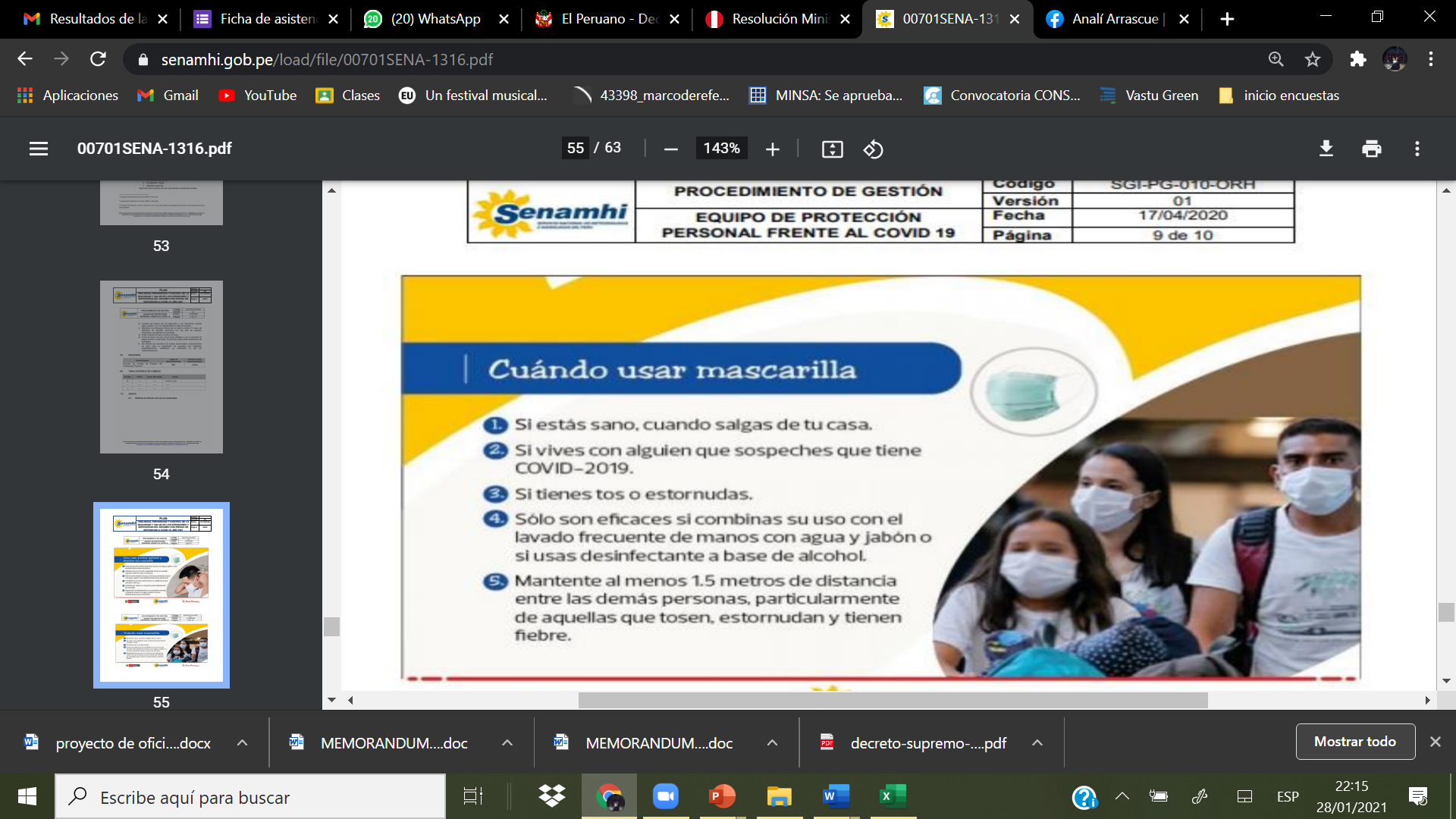 Anexo N° 7. Relación de Puestos de Trabajos CríticoAnexo N° 8. Lista de Chequeo de Vigilancia de la COVID-19* Esta lista de chequeo es una guía con los componentes mínimos que se deben considerar. Las entidades públicas, empresas públicas y privadas, entre otras, puedan agregar los elementos que consideren necesarios para el uso adecuado de la herramienta.Anexo N° 9. Ficha de Sintomatología para Proveedores ó para el ingreso a las instalaciones del recinto.DECLARACIÓN JURADAHe recibido explicación del objetivo de este reporte y me comprometo a responder con la verdad. Entidad Pública y/o Empresa: N° de Ruc: Apellidos y Nombres: DNI: 								Edad: Dirección: Celular: Oficina / Dirección Zonal a la cual Ingresará: Persona Contacto: En los últimos 14 días calendario he tenido alguno de los síntomas siguientes: Detallar cual o cuales; ________________________________________________________________ _______________________________________________________________________________________ Todos los datos expresados en esta ficha constituyen una declaración jurada de mi parte. He sido informado que, de omitir o falsear información, puedo perjudicar la salud de las personas que estén en contacto conmigo al momento del ingreso y/o desarrollo de mis actividades en la entidad, así como la mía propia, lo cual constituye una falta grave a la salud pública, asumo sus consecuencias. Fecha:     /      /2021 ……...........................................................Firma1 De tener Temperatura mayor o igual a 37ªC indicar………. 2 De ser SI, escribir cuantos días y especificar cuál o cuáles de las alternativas presenta ………. 3 De ser SI, escribir cuantos días lo presenta ………. 4 De ser SI, escribir cuantos días han transcurrido desde el último día de contacto ………. 5 De ser SI, escribir cual medicamento toma, su frecuencia de uso y para que lo usa ……Nombre completo del trabajadorPuesto de trabajoDNIEDADPROFESIONCORREOCELULARAmbiente ItemActividadFrecuenciaDesinfectanteIngresoPisoLimpieza + desinfección2 veces al díaHipoclorito de Sodio diluido al 1% (1 hora antes del Inicio de los talleres y al finalizar a los talleres) en un pañoIngresoMobiliarioLimpieza + desinfección2 veces al díaAlcohol etílico al 70% IngresoPuertas + perillasLimpieza + desinfección3 veces al díaHipoclorito de Sodio diluido al 1% con atomizadorEspacio de ensayoPisoLimpieza + desinfecciónAntes y después de cada nuevo grupo de ensayoAgua+ detergente y luego hipoclorito de sodio diluido al 1%Espacio de ensayoMobiliarioLimpieza + desinfección2 veces al díaAlcohol etílico al 70% Espacio de ensayoPuertas + perillasLimpieza + desinfección3 veces al díaHipoclorito de Sodio diluido al 1%  con atomizadorServicios HigiénicosPisosLimpieza + desinfecciónAntes y después de cada nuevo grupo de ensayoAgua +detergente y luego Hipoclorito de Sodio diluido al 1%  con atomizadorServicios HigiénicosPuertasLimpieza + desinfección2 veces al díaAlcohol etílico al 70% Servicios HigiénicosTachosCambio de bolsa + Limpieza + desinfección2 veces al díaDetergente + aguaHipoclorito de Sodio diluido al 1%  Servicios HigiénicosLavatoriosLimpieza + desinfección3 veces al díaDetergente en polvo y luego Hipoclorito de Sodio diluido al 1% con atomizadorServicios HigiénicosInodoroLimpieza + desinfección1 vez s al díaDetergente en polvo y luego Hipoclorito de Sodio diluido al 1% con atomizadorEspacioN° LavamanoN° Estaciones de Alcohol o Alcohol gelSS.HH.0302Puerta de ingreso a la Beneficencia-02Puerta de ingreso al Coliseo y ingreso al campo de baile-01ingreso al campo de baile-01DescripciónUnidad de medida Costo Unitario Cantidad Requerida Sub Total Botellas de alcohol de un lt. al 70%Unidad Botellas de alcohol en gel de un lt. Unidad Desinfectante de un ltUnidadMascarilla KN-95UnidadMascarillas reutilizables RM-135-2020-MINSAUnidad Bandejas para la limpieza de calzadoUnidad Termómetro infrarrojo a distanciaUnidad Paneles de separación Unidad Señalizaciones autoadhesivas y bannerGlobalTOTAL  xxxxx Nómina de los trabajadores por riesgo de exposición al COVID-19Nómina de los trabajadores por riesgo de exposición al COVID-19Nómina de los trabajadores por riesgo de exposición al COVID-19Nómina de los trabajadores por riesgo de exposición al COVID-19Nómina de los trabajadores por riesgo de exposición al COVID-19Nómina de los trabajadores por riesgo de exposición al COVID-19Nómina de los trabajadores por riesgo de exposición al COVID-19Nómina de los trabajadores por riesgo de exposición al COVID-19Nómina de los trabajadores por riesgo de exposición al COVID-19Nómina de los trabajadores por riesgo de exposición al COVID-19Nómina de los trabajadores por riesgo de exposición al COVID-19Nómina de los trabajadores por riesgo de exposición al COVID-19Nombre y Apellido completo del trabajadorPuesto de trabajoRégimenDNI /CEMODALIDAD DE TRABAJO (presencial, teletrabajo, trabajo remoto)GRUPO DE RIESGOGRUPO DE RIESGOEXPOSICION DEL RIESGOEXPOSICION DEL RIESGOREINICIO DE ACTIVIDADES (REINGRESO/ REINCORPORACION)FECHA DE REINICIO DE ACTIVIDADESNombre y Apellido completo del trabajadorPuesto de trabajoRégimenDNI /CEMODALIDAD DE TRABAJO (presencial, teletrabajo, trabajo remoto)SiNoMEDIOBAJOREINICIO DE ACTIVIDADES (REINGRESO/ REINCORPORACION)FECHA DE REINICIO DE ACTIVIDADESIntegranteCargoSeguridad Salud en el TrabajoFirmaRevisado porSupervisoraPresencialMixtaPor comisión Sensación de alza térmica o fiebreTos, estornudos o dificultad para respirarExpectoración o flema amarilla o verdosa Contacto con persona(s) con un caso confirmado de COVID-19 o con un caso sospechoso de acuerdo a la AE vigente Está tomando alguna medicaciónDEPENDENCIACARGO FISICOELEMENTO CUMPLE (SI/NO)DETALLES/PENDIENTES/ POR MEJORARLimpieza de Centro de Labores (DETALLAR ESPACIOS) Desinfección del Centro de Labores (DETALLAR ESPACIOS) Se evalúa la condición de salud de todos los trabajadores periódicamente 1. Toma de Temperatura diaria en forma aleatoria. 2. Ficha de Sintomatología de la COVID-19. 3. Aplicación de pruebas serológicas cuando lo ameriten CASOS SOSPECHOSOS Aplicación de la Ficha Epidemiológica de la COVID-19 establecida por MINSA a todos los casos sospechosos en trabajadores de bajo riesgo. Identificación de contactos en casos sospechososSe comunica a la autoridad de salud de su jurisdicción o EPS para el seguimiento de casos correspondientes. Se realiza el seguimiento Clínico a distancia diariamente al trabajador identificado como sospechoso. MEDIDAS DE HIGIENE Se aseguran los puntos de lavado de manos con agua potable, jabón líquido o jabón desinfectante y papel toalla. Se aseguran puntos de alcohol para la desinfección de manos. Se ubica un punto de lavado o de dispensador de alcohol en el ingreso del centro de trabajo. Los trabajadores proceden al lavado de manos previo al inicio de sus actividades laborales. Se colocan carteles en las partes superiores del punto de lavado para la ejecución adecuada del método de lavado correcto o el uso de alcohol para higiene de manos.SENSIBILIZACIÓN DE LA PREVENCIÓN DEL CONTAGIO EN EL CENTRO DE TRABAJO Se difunde información sobre coronavirus y medios de protección laboral en lugares visibles. Se difunde la importancia del lavado de manos, toser o estornudar cubriéndose la boca con la flexura del codo, no tocarse el rostro, entre otras prácticas de higiene.Todos los trabajadores utilizan mascarillas de acuerdo al nivel de riesgo del puesto de trabajo. Se facilitan medios para responder las inquietudes de los trabajadores respecto a la COVID-19.MEDIDAS PREVENTIVAS Ambientes adecuadamente ventilados Se cumple con el distanciamiento social de 1 metro entre trabajadores, además del uso permanente de protector respiratorio, mascarilla quirúrgica o comunitaria según corresponda. Existen medidas de protección a los trabajadores en puestos de atención al cliente, mediante el empleo de barreras físicas. Se evita las conglomeraciones durante el ingreso y la salida del centro de trabajo.)Se establecen puntos estratégicos para el acopio y entrega de EPP Se entrega EPP de acuerdo al riesgo del puesto de trabajo El trabajador utiliza correctamente el EPP Medidas Preventivas Colectivas (Ejemplo: Talleres Online sobre Primeros Auxilios, psicológicos, apoyo emocional, Difusión de información sobre la COVID19VIGILANCIA DE LA SALUD DE TRABAJADOR Se controla la temperatura corporal de cada trabajador. Se indica evaluación médica de síntomas a todo trabajador que presente temperatura corporal mayor a 38.0° C Se consideran medidas de salud mental (especificar). Se registra en el SISCOVID a todos los trabajadores que pasen por una prueba de la COVID-19. Se les otorga aislamiento domiciliario cubierto por descanso médico por un tiempo no menor a 14 días a aquellos trabajadores diagnosticados con la COVID -19. Se les otorga licencia por un tiempo de 14 días a aquellos trabajadores que por haber presentado síntomas o haber estado en contacto con un caso positivo de la COVID-19 cumplen cuarentena.1. Sensación de alza térmica o fiebre SINO2. Tos, estornudos o dificultad para respirar23. Expectoración o flema amarilla o verdosa 4. Contacto con persona(s) con un caso confirmado de COVID-19 o con un caso sospechoso de acuerdo a la AE vigente5. Está tomando alguna medicación